АДМИНИСТРАЦИЯКРАСНОКАМСКОГО МУНИЦИПАЛЬНОГО РАЙОНАПЕРМСКОГО КРАЯПОСТАНОВЛЕНИЕ11.01.2011                                                                                            №3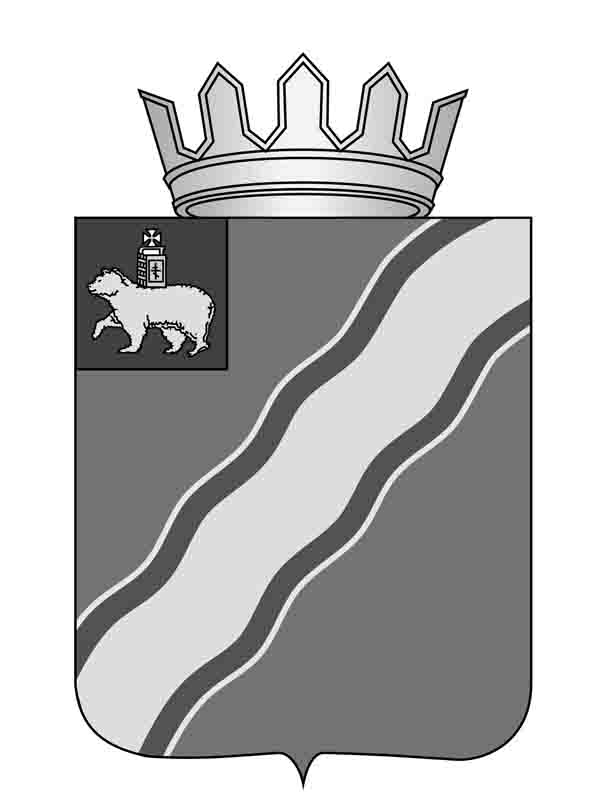 ____________                                                              .Об утверждении Положений об отраслевых (функциональных) органах администрации Краснокамского муниципального района  В соответствии с решением Земского собрания Краснокамского муниципального района от 15 декабря 2009 г. № 165 "Об утверждении структуры администрации Краснокамского муниципального района", распоряжением главы Краснокамского муниципального района от 30 марта 2010 г. № 432-р "О переходе на новую структуру администрации Краснокамского муниципального района и о внесении изменений в штатное расписание администрации Краснокамского муниципального района"ПОСТАНОВЛЯЮ:1. Утвердить прилагаемые Положения о следующих отраслевых (функциональных) органах администрации Краснокамского муниципального района:1.1. Положение "Об управлении по размещению муниципального заказа на оказание социальных услуг администрации Краснокамского муниципального района";1.2. Положение "Об отделе развития предпринимательства, торговли и туризма администрации Краснокамского муниципального района".2. Контроль за исполнением настоящего постановления возложить на  управляющего делами администрации Краснокамского муниципального района И.А.Шилоносову.Глава Краснокамскогомуниципального района -глава администрации Краснокамскогомуниципальногорайона                                                       Д.В. МаркеловЖернакова4 49 01УТВЕРЖДЕНО                                                                                                                 постановлением администрации Краснокамского муниципального районаот_________________№_______                                                                                                             ПОЛОЖЕНИЕоб отделе развития предпринимательства, торговли  и туризма администрации Краснокамского  муниципального района1.ОБЩИЕ  ПОЛОЖЕНИЯ1.1  Отдел развития предпринимательства, торговли и туризма администрации Краснокамского муниципального района (далее - Отдел) является отраслевым (функциональным) органом администрации Краснокамского муниципального района и не является юридическим лицом. Отдел в своей деятельности подотчетен главе Краснокамского муниципального района - главе администрации  Краснокамского муниципального района (далее – Глава района) и непосредственно подчиняется заместителю главы Краснокамского муниципального района, курирующему вопросы экономического развития.1.2. Отдел в своей деятельности руководствуется Конституцией Российской Федерации, Федеральным законом от 06.10.2003 № 131-ФЗ "Об общих принципах организации местного самоуправления в Российской Федерации", указами  и распоряжениями Президента РФ, нормативными правовыми актами Правительства РФ, указами и распоряжениями губернатора Пермского края, постановлениями и распоряжениями Правительства Пермского края, законами Законодательного Собрания Пермского края, Уставом Краснокамского муниципального района, постановлениями и распоряжениями администрации Краснокамского муниципального района, решениями Земского собрания Краснокамского муниципального района и настоящим Положением.1.3.   Отдел взаимодействует по вопросам, относящимся к его компетенции, с Правительством Пермского края, исполнительными органами государственной власти Пермского края, отраслевыми (функциональными) органами администрации Краснокамского муниципального района, фондом поддержки малого предпринимательства, СМИ, индивидуальными предпринимателями,  иными организациями и учреждениями.1.4. Должность заведующего отделом включена в Реестр должностей муниципальной службы Краснокамского муниципального района и отнесена к группе главных должностей. Должности других сотрудников управления включены в Реестр должностей муниципальной службы Краснокамского муниципального района с отнесением к установленной группе должностей по наименованию должностей в соответствии с утвержденным штатным расписанием администрации Краснокамского муниципального района.1.5. Положение и штатная численность Отдела утверждаются Главой района.II. ОСНОВНЫЕ ЗАДАЧИ ОТДЕЛА Основными задачами Отдела являются:2.1.Создание условий для индивидуальных предпринимателей и юридических лиц в сфере развития предпринимательства, оказания услуг торговли и туризма на территории района.2.2 Организация работы по развитию и поддержке субъектов малого и среднего предпринимательства.2.3  Организация работы  по  развитию  сфер  предпринимательской  деятельности, отвечающим нуждам  населения.III. ФУНКЦИИ ОТДЕЛАФункции Отдела определяются действующим законодательством, главой Краснокамского муниципального района и настоящим Положением и осуществляются муниципальными служащими в соответствии с их должностными инструкциями.На Отдел возлагается:3.1. Организация разработки программы по развитию и поддержке субъектов малого и среднего предпринимательства и координация работы по её выполнению.3.2. Контроль   за  выполнением мероприятий, запланированных  в  рамках  конкурса муниципальных  программ. 3.3. Проведение анализа экономических, социальных и иных показателей состояния торговли на территории района;3.4. Разработка и утверждение схемы размещения нестационарных торговых объектов с учетом нормативов минимальной обеспеченности поселений площадью торговых объектов.3.5. Организация  работы  по  активизации  покупательского спроса  на  товары  местных производителей.3.6. Осуществление ведения соответствующего торгового реестра для предоставления сведений в Министерство развития предпринимательства и торговли Пермского края.3.7. Организация проведения выставок, ярмарок, торгового обслуживания массовых мероприятий, проводимых  на территории района.3.8. Выполнение специализированных функций ГО и ЧС и задач, предусмотренных мобилизационным планом района.3.9. Осуществление  мероприятий  по  развитию турбизнеса в Краснокамском муниципальном  районе.   3.10. Создание благоприятных и стимулирующих условий для развития туризма на территории района.3.11. Информационная поддержка туристической деятельности.3.12. Осуществление взаимодействия с предприятиями и организациями всех форм собственности, ведомствами, органами государственной власти по вопросам, входящим в компетенцию отдела по развитию предпринимательства, торговли и туризма администрации Краснокамского муниципального района.IV. ПРАВА ОТДЕЛА Отдел по развитию предпринимательства, торговли и туризма имеет право:4.1. Запрашивать и получать в установленном порядке от отраслевых (функциональных) органов администрации Краснокамского муниципального района, юридических лиц любой организационно-правовой формы, индивидуальных предпринимателей, осуществляющих свою деятельность на территории района, сведения, документы и иные материалы, необходимые для решения вопросов, входящих в компетенцию отдела.4.2. Представлять интересы администрации района во всех организациях по вопросам, входящих в его компетенцию, в пределах предоставленных ему полномочий.4.3. Участвовать в подготовке и проведении совещаний и согласовывать нормативные правовые акты и иные документы, касающиеся вопросов, входящих в его компетенцию.V.ОТВЕТСТВЕННОСТЬ ОТДЕЛА 5.1. Начальник Отдела несет персональную ответственность в соответствии с действующим законодательством за неисполнение или ненадлежащее исполнение возложенных на Отдел задач и функций, действия или бездействие, ведущие к нарушению прав и законных интересов граждан, за разглашение конфиденциальных сведений, ставших ему известными в связи с исполнением должностных обязанностей.5.2. Сотрудники Отдела несут ответственность в соответствии с действующим законодательством о труде и муниципальной службе в пределах должностных обязанностей, в том числе за несоблюдение ограничений и запретов, связанных с прохождением муниципальной службы.VI. РУКОВОДСТВО ОТДЕЛОМ6.1. Отдел возглавляет заведующий, назначаемый на должность и освобождаемый от должности главой района по представлению заместителя главы Краснокамского муниципального района, курирующего вопросы экономического развития.6.2. В период временного отсутствия заведующего отделом его обязанности исполняет ведущий специалист Отдела.6.3. Работники Отдела назначаются на должность и освобождаются от нее главой района по представлению заведующего отделом, согласованному с заместителем главы Краснокамского муниципального района, курирующим вопросы экономического развития.6.4. Заведующий отделом:6.4.1. осуществляет общее руководство деятельностью Отдела на основе единоначалия, осуществляет подбор и расстановку кадров;6.4.2. определяет полномочия и распределяет должностные обязанности между работниками Отдела, утверждает их должностные инструкции;6.4.3. вносит на рассмотрение главы района проекты постановлений и распоряжений по вопросам деятельности отдела;6.4.4 осуществляет контроль за  исполнением принятых нормативно- правовых актов Земского собрания Краснокамского муниципального района и главы района по вопросам деятельности отдела;6.4.5 осуществляет работу со служебной корреспонденцией в установленном порядке;6.4.6. несет персональную ответственность за результативность и эффективность работы Отдела, своевременное выполнение задач и функций, возложенных на Отдел настоящим Положением, выполнение постановлений и распоряжений администрации Краснокамского муниципального района;6.4.7. осуществляет другие функции и права, вытекающие из целей и задач, стоящих перед Отделом.VII. ЛИКВИДАЦИЯ И РЕОРГАНИЗАЦИЯ ОТДЕЛА 7.1. Прекращение деятельности Отдела развития предпринимательства, торговли и туризма происходит путем ликвидации и реорганизации.7.2. Решение о прекращении деятельности Отдела принимает глава Краснокамского муниципального района в порядке, предусмотренном действующим законодательством.